Szanowni PaństwoRzecznik Praw Obywatelskich zwrócił się do resortu edukacji z wnioskiem 
o wprowadzenie do szkół i przedszkoli specjalnego programu zajęć na temat zmian klimatycznych i sposobów przeciwdziałania ich skutkom. Bo zmiany klimatu 
są rzeczywistością: wzrastają temperatury, zmieniają się rozkłady opadów, topnieją lodowce, wzrasta średni poziom mórz i oceanów na świecie. Wyzwaniem czasu jest uzyskiwanie energii z innych źródeł niż nieodnawialne zasoby ziemi takie jak gaz, węgiel czy ropa. Odnawialne źródła energii (OZE) są całkowicie ekologiczne i wykorzystują naturalne warunki atmosferyczne lub geologiczne Ziemi. Powstają dzięki zjawiskom naturalnym, takim jak wiatr, słońce, fale morskie czy ciepło ziemi. W niedługim czasie, kiedy zabraknie surowców nieodnawialnych, będzie 
to jedyne źródło energii na Ziemi. 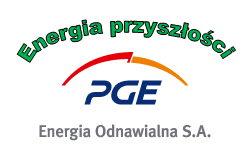 	Zachęcamy Państwa do podnoszenia świadomości dzieci i poszerzenia ich wiedzy 
w tym zakresie. A jako podsumowanie zajęć przedszkolnych, zapraszamy do udziału 
w konkursie plastycznym „Nasza przyszłość - odnawialne źródła energii 
w moim regionie”  oraz teatralnym - „Ekologia w kadrze”.	Konkursy odbywają się w ramach projektu Od przedszkolaka do inżyniera, 
a ich organizatorami są: Przedszkole Publiczne nr 25 w Opolu, Zespół Szkół Elektrycznych im. T. Kościuszki w Opolu oraz PGE Energia Odnawialna S.A. Honorowy patronat objęli: Prezydent Miasta Opola Pan Arkadiusz Wiśniewski oraz Opolski Kurator Oświaty 
Pan Michał Siek.Szczegóły Konkursów znajdą Państwo w załączonych regulaminach.
Ewa DęgaDyrektor Przedszkola Publicznego nr 25 w Opolu45-056 Opole, Pl. Teatralny 14
Tel. +48 77 45 36 286
       +48 77 44 69 578E-mail: dyrektor@pp25.eu WWW: www.pp25.eu